Р О С С И Й С К А Я    Ф Е Д Е Р А Ц И ЯБ Е Л Г О Р О Д С К А Я    О Б Л А С Т Ь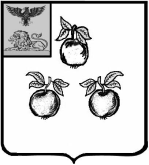 АДМИНИСТРАЦИЯ МУНИЦИПАЛЬНОГО РАЙОНА«КОРОЧАНСКИЙ РАЙОН» П О С Т А Н О В Л Е Н И Е«27»  марта  2018 г.                                                                                        №133Об утверждении муниципальной программы  «Формирование комфортной городской среды в Корочанском районе на 2018-2022 годы» В целях исполнения постановления Правительства Российской Федерации от 10 февраля 2017 года № 169 «Об утверждении Правил предоставления и распределения субсидий из федерального бюджета бюджетам субъектов Российской Федерации на поддержку государственных программ субъектов Российской Федерации и муниципальных программ формирования современной городской среды», постановлений Правительства Белгородской области от 27 мая 2013 года № 202-пп              «Об утверждении Порядка разработки, реализации и оценки эффективности государственных программ Белгородской области», от 07 октября 2013 года  № 401-пп «Об утверждении перечня государственных программ Белгородской области», от 25 августа 2017 года № 329-пп «Об утверждении государственной программы Белгородской области «Формирование современной городской среды на территории Белгородской области                 на 2018-2022 годы», руководствуясь статьей 179 Бюджетного кодекса Российской Федерации и во исполнение письма Федерального казначейства Министерства финансов Российской Федерации от 16 января 2018 года            № 07-04-05/05-434 «О порядке осуществления операций по перечислению межбюджетных трансфертов», администрация муниципального района «Корочанский район» п о с т а н о в л я е т:1. Утвердить прилагаемую муниципальную программу «Формирование 
комфортной городской среды в Корочанском районе на 2018 – 2022 годы» (далее – Муниципальная  программа).2. Комитету финансов и бюджетной политики администрации Корочанского района (Мерзликина Л.С.) при формировании проекта бюджета на 2018 - 2022 годы ежегодно предусматривать денежные средства на реализацию мероприятий Программы.3. Директору МКУ «Административно-хозяйственный центр»       Серых М.Б. разместить настоящее постановление на официальном сайте органов местного самоуправления муниципального района «Корочанский район» в информационно – коммуникационной сети общего пользования.4. Постановление администрации муниципального района «Корочанский район» от 25 октября 2017 года № 545 «Об утверждении муниципальной программы «Формирование комфортной городской среды в Корочанском районе на 2018-2022 годы» считать утратившим силу.5. Контроль за исполнением настоящего постановления возложить на заместителя главы администрации района по строительству, транспорту, связи и ЖКХ Мозгового Д.Н.Глава администрацииКорочанского района                                                                         Н.НестеровУтвержденапостановлением администрациимуниципального района «Корочанский район»от «27» марта 2018 года№ 133Муниципальная программа «Формирование комфортной городской среды в Корочанском районе на 2018 – 2022 годы»Паспорт муниципальной программы «Формирование комфортной городской среды  в Корочанском районе на 2018 – 2022 годы»                                1. Общая характеристика сферы реализации муниципальной программы, в том числе формулировки основных проблем в указанной сфере и прогноз ее развитияПо состоянию на 1 января 2018 года общая численность населения, проживающего на территории Корочанского района Белгородской области, составляет 39,580 тыс. жителей. В состав Корочанского района  входит 23 поселения, из них 1 городское и 22 сельских, в состав которых входит 124 населённых пункта.В 1 городском и 14 сельских поселениях численность населения превышает 1000 человек.На территории Корочанского района расположен 101 многоквартирный дом, 90 дворовых территорий, общей площадью 123,6 тыс.кв. метра, 67 общественных территорий, общей площадью 656,2  тыс. кв. метра. Доля благоустроенных дворовых территорий Корочанского района составляет 92,22 % от общего количества дворов.Доля благоустроенных общественных территорий Корочанского района  составляет 97,01 % от общего количества.Потребность в благоустройстве территорий Корочанского района  Белгородской области обусловлена износом объектов благоустройства их составляющих в результате длительной эксплуатации, а также в связи с обеспечением возможности полноценной жизнедеятельности маломобильных групп населения.Успешная реализация приоритетного проекта «Формирование комфортной городской среды» позволит повысить уровень благоустройства территорий населенных пунктов поселений Корочанского района, численностью населения свыше 1000 человек и улучшить качество жизни населения, а участие граждан и заинтересованных организаций Корочанского  района во всех этапах проведения благоустройства гарантирует заинтересованным лицам полноту и достоверность полученной информации, а также прозрачность и обоснованность принятых решений органов местного самоуправления Корочанского района.      2. Приоритеты государственной политики в сфере реализации муниципальной программы, цели, задачи и показатели достижения целей и решения задач, описание основных конечных результатов муниципальной  программы, сроков и этапов реализации муниципальной программыМуниципальная программа «Формирование комфортной городской среды в Корочанском районе на 2018 – 2022 годы» (далее – Муниципальная программа) разработана на основании приоритетов государственной политики в сфере благоустройства, содержащихся в Указе Президента Российской Федерации от 7 мая 2012 года № 600 «О мерах по обеспечению граждан Российской Федерации доступным комфортным жильем и повышению качества жилищно-коммунальных услуг»; Приоритетного проекта «Формирование комфортной городской среды», утвержденного президиумом Совета при Президенте Российской Федерации по стратегическому развитию от 21 ноября 2016 года № 10; постановления Правительства Российской Федерации от 10 февраля 2017 года № 169 «Об утверждении Правил предоставления и распределения субсидий из федерального бюджета бюджетам субъектов Российской Федерации на поддержку государственных программ субъектов Российской Федерации и муниципальных программ формирования современной городской среды».В рамках Программы ответственные исполнители проводят отбор подрядных организаций для выполнения проектов благоустройства в соответствии с законодательством, синхронизацию выполнения работ в рамках муниципальных программ с реализуемыми в муниципальных образованиях федеральными, региональными и муниципальными программами (планами) строительства (реконструкции, ремонта) объектов недвижимого имущества, программ по ремонту и модернизации инженерных сетей и иных объектов, расположенных на соответствующей территории, проведение мероприятий по благоустройству дворовых территорий, общественных территорий с учетом необходимости обеспечения физической, пространственной и информационной доступности зданий, сооружений, дворовых и общественных территорий для инвалидов и других маломобильных групп населения, а также в рамках реализации муниципальных программ по формированию современной городской среды обеспечивают привлечение к выполнению работ по благоустройству дворовых и общественных территорий студенческих строительных отрядов Белгородской области.Администрация Корочанского района разрабатывает и утверждает муниципальную программы по формированию современной городской среды на 2018-2022 годы в срок до 31 декабря 2017 года в соответствии с требованиями Министерства строительства и жилищно-коммунального хозяйства Российской Федерации, обеспечивает реализацию указанной муниципальной программы, в том числе проводит отбор подрядных организаций для выполнения проектов благоустройства в соответствии с законодательством, синхронизацию выполнения работ в рамках муниципальнойпрограммысреализуемыми в муниципальном образовании федеральными, региональными и муниципальными программами (планами) строительства (реконструкции, ремонта) объектов недвижимого имущества, программ по ремонту и модернизации инженерных сетей и иных объектов, расположенных на соответствующей территории, проведение мероприятий по благоустройству дворовых территорий, общественных территорий с учетом необходимости обеспечения физической, пространственной и информационной доступности зданий, сооружений, дворовых и общественных территорий для инвалидов и других маломобильных групп населения, а также в рамках реализации муниципальной программы по формированию современной городской среды обеспечивает привлечение к выполнению работ по благоустройству дворовых и общественных территорий студенческих строительных отрядов Белгородской области.Одним из основных стратегических направлений развития Корочанского района является жилищная политика и жилищно-коммунальное хозяйство, в том числе формирование современной, комфортной, безопасной городской среды и среды сельских поселений, обеспечение возможности полноценной жизнедеятельности маломобильных групп населения, повышение уровня благоустройства Корочанского района.Приоритеты государственной политики в сфере повышения качества жизни населения на долгосрочную перспективу отражены в Стратегии социально-экономического развития муниципального образования «Корочанский район» на период до 2025 года, в основу разработки которой положены стратегические направления, цели и задачи развития Российской Федерации, определённые Президентом и Правительством Российской Федерации, Концепция долгосрочного социально-экономического развития Российской Федерации, документы и материалы министерств регионального и экономического развития Российской Федерации, федеральные отраслевые стратегии, Программа улучшения качества жизни населения Белгородской области, Схема территориального планирования Корочанского района, Стратегии социально-экономического развития Корочанского района на период до 2025 года.Основной целью Муниципальной программы является повышение уровня благоустройства, качества жизни и комфортных условий проживания жителей населённых пунктов Корочанского района.Для достижения поставленной цели необходимо решение следующей задачи:1. Обеспечение проведения мероприятий по благоустройству дворовых территорий Корочанского района в соответствие с едиными требованиями, исходя из минимального перечня работ по благоустройству, а также общественных и иных территорий Корочанского района соответствующего функционального назначения в соответствие с едиными требованиями.Муниципальная программа реализуется в 2018 – 2022 годах, этапы реализации программы не выделяются.Основными конечными результатами Муниципальной программы, отражающими социальные и экономические потребности Корочанского района, должны стать:1. Увеличение доли благоустроенных дворовых территорий многоквартирных домов и общественных территорий населённых пунктов поселений Корочанского района с численностью населения свыше 1000 человек от общего количества дворовых и общественных территорий населённых пунктов поселений Корочанского района с численностью населения свыше 1000 человек к концу 2022  году не менее чем на 5,7%.2. Обеспечение доли проектов благоустройства дворовых и общественных территорий населённых пунктов поселений Корочанского района с численностью населения свыше 1000 человек, прошедших процедуру общественных обсуждений, от общего количества территорий, благоустроенных в ходе реализации государственной программы, к концу 2022 года до 100 процентов.В рамках реализации муниципальной программы запланированы мероприятия по благоустройству дворовых, общественных и иных территорий соответствующего функционального назначения.При формировании комфортной городской среды целесообразно использовать программно-целевой метод ввиду того, что:- задачу по обеспечению формирования единых ключевых подходов и приоритетов формирования комфортной городской среды на территории Корочанского района с учётом приоритетов территориального развития возможно решить исключительно при осуществлении государственной поддержки;- комплексное решение проблемы окажет положительный эффект на санитарно-эпидемилогическую обстановку, улучшение эстетического вида поселений Корочанского района, создание гармоничной архитектурно-ландшафтной среды, а также предотвратит угрозу жизни и безопасности граждан.Управление по строительству, транспорту, связи и ЖКХ администрации Корочанского района в рамках реализации Муниципальной программы обеспечивает:- заключение соглашения с департаментом жилищно-коммунального хозяйства Белгородской области по предоставлению  субсидии; - общее руководство и управление реализацией муниципальной программы; - реализацию исполнения программных мероприятий, целевого использования средств, объемов привлеченных средств внебюджетных источников,  в том числе проводит отбор подрядчиков для выполнения проектов благоустройства в соответствии с законодательством.В реализации Муниципальной программы  Корочанского района принимают участие населённые пункты Корочанского района, численностью населения свыше 1000 человек (далее – населённые пункты Корочанского района).Показатели конечного результата реализации Муниципальной программы по годам реализации, показатели конечного и непосредственного результатов подпрограмм представлены в приложении № 1 к настоящей Муниципальной программе.3. Перечень нормативно-правовых актов Корочанского района, принятие или изменение которых необходимо для реализации Муниципальной программы (включая план принятия)Перечень нормативно-правовых актов Корочанского района, принятие или изменение которых необходимо для реализации Муниципальной программы, представлен в приложении № 2 к настоящей Муниципальной программе.4. Обоснование выделения подпрограммСистема подпрограмм Муниципальной программы сформирована таким образом, чтобы достигнуть цели и обеспечить решение задач Муниципальной программы, и состоит из трех подпрограмм:Подпрограмма 1 «Благоустройство дворовых территорий многоквартирных домов Корочанского района и благоустройство общественных и иных территорий Корочанского района  соответствующего функционального назначения» (далее – подпрограмма 1).Подпрограмма 1 направлена на обеспечение проведения мероприятий по благоустройству дворовых территорий многоквартирных домов поселений Корочанского района и благоустройство общественных и иных территорий Корочанского района соответствующего функционального назначения, исходя из минимального перечня работ по благоустройству.В рамках подпрограммы решается задача:- обеспечение проведения мероприятий по благоустройству дворовых территорий многоквартирных домов поселений Корочанского района и благоустройство общественных и иных территорий соответствующего функционального назначения Корочанского района в соответствии с едиными требованиями, исходя из минимального перечня работ по благоустройству. Минимальный перечень работ по благоустройству дворовых территорий (ремонт дворовых проездов, обеспечение освещения дворовых территорий, установка скамеек, урн) и перечень дополнительных видов работ по благоустройству дворовых территорий многоквартирных домов (оборудование детских и (или) спортивных площадок, автомобильных парковок, озеленение территорий, иные виды работ) (в случае принятия такого решения заинтересованными лицами) определён постановлением Правительства Российской Федерации от 10 февраля 2017 года № 169 «Об утверждении Правил предоставления и распределения субсидий из федерального бюджета бюджетам субъектов Российской Федерации на поддержку государственных программ субъектов Российской Федерации и муниципальных программ формирования современной городской среды».Реализация комплекса мероприятий подпрограммы 1 обеспечит:- благоустройство дворовых и общественных территорий поселений Корочанского района с участием не менее 15 человекиз числа студенческих строительных отрядов Корочанского района к концу 2022 году;- благоустройство к 2022 году не менее 80 % дворовых и общественных территорий поселений Корочанского района, произведённое с трудовым участием граждан, заинтересованных организаций.5. Ресурсное обеспечение Муниципальной программыПланируемые объемы финансирования программы в разрезе источников финансирования по годам реализации представлены в таблице 1.Таблица 1Ресурсное обеспечение и прогнозная (справочная) оценка расходов на реализацию мероприятий Муниципальной программы, подпрограмм Муниципальной программы Корочанского района из различных источников финансирования и ресурсное обеспечение реализации Муниципальной программы, подпрограмм Муниципальной программы за счёт средств бюджета Корочанского района представлены соответственно в приложениях № 3 и № 4 к настоящей Муниципальной  программе.Объем финансового обеспечения Муниципальной программы подлежит ежегодному уточнению в рамках подготовки проекта решения Муниципального совета Корочанского района о бюджете муниципального района «Корочанский район» Белгородской области на очередной финансовый год и плановый период.6. Анализ рисков реализации Муниципальной программы и описание мер управления рисками реализации Муниципальной  программыПри реализации Муниципальной программы осуществляются меры, направленные на снижение последствий рисков и повышение уровня гарантированности достижения предусмотренных в ней конечных результатов.Сводный анализ рисков, их вероятности и силы влияния, а также мер по их минимизации при реализации Муниципальной программы приведён в таблице 2.Таблица 2Риски невыполнения Муниципальной программыПодпрограмма 1«Благоустройство дворовых территорий многоквартирных домов Корочанского района и благоустройство общественных и иных территорий Корочанского района  соответствующего функционального назначения»Паспорт подпрограммы 1 «Благоустройство дворовых территорий многоквартирных домов Корочанского района и благоустройство общественных и иных территорий Корочанского района  соответствующего функционального назначения»Характеристика сферы реализации подпрограммы 1, описание основных проблем в указанной сфере и прогноз ее развитияНа территории Корочанского района расположены 90 дворовых территорий, общей площадью 123,6  тыс.кв. метра.На сегодняшний день информация об уровне благоустройства дворовых территорий Корочанского района  представлена в таблице 3.Таблица 3На территории Корочанского района расположено 67 общественных территорий, общей площадью 656,2 тыс. кв. метра.Информация об уровне благоустройства общественных территорий Корочанского района, включающих в себя населённые пункты с количеством жителей свыше 1000 человек,  представлена в таблице 5.Таблица 52. Цели, задачи, сроки и этапы реализации подпрограммы 1Главной целью подпрограммы 1 является обеспечение проведения мероприятий по благоустройству дворовых территорий и благоустройство общественных и иных территорий соответствующего функционального назначения Корочанского района в соответствии с едиными требованиями, исходя из минимального перечня работ по благоустройству.Достижение  цели  подпрограммы 1 обеспечивается  путем решения задачи:1. Обеспечение проведения мероприятий по благоустройству дворовых территорий Корочанского района и благоустройство общественных и иных территорий Корочанского района соответствующего функционального назначения в соответствии с едиными требованиями, исходя из минимального перечня работ по благоустройству.Срок реализации подпрограммы 1 − 2018-2022 годы, этапы реализации не выделяются.3. Обоснование выделения системы мероприятий и краткое описание основных мероприятий подпрограммы 1Достижение цели и решение задачи намечается за счет реализации одного основного мероприятия и комплекса мер по нормативно-правовому регулированию.В рамках решения задачи 1 «Обеспечение проведения мероприятий по благоустройству дворовых территорий Корочанского района и благоустройство общественных и иных территорий Корочанского района соответствующего функционального назначения в соответствии с едиными требованиями, исходя из минимального перечня работ по благоустройству» планируется реализовать следующее мероприятие:Основное мероприятие «Обеспечение проведения мероприятий по благоустройству дворовых территорий Корочанского района и благоустройство общественных и иных территорий Корочанского района соответствующего функционального назначения в соответствии с едиными требованиями, исходя из минимального перечня работ по благоустройству».В целях реализации данного мероприятия планируется осуществлять работы по оснащению дворовых территорий элементами благоустройства, исходя из минимального перечня работ по благоустройству, установленного в соответствии с Правилами представления и распределения субсидий из федерального бюджета бюджетам субъектов Российской Федерации на поддержку государственных программ  субъектов  Российской  Федерации  муниципальных программ формирования современной городской среды, утвержденными постановлением Правительства Российской Федерации от 10 февраля 2017 года № 169.Вместе с этим в рамках данного мероприятия планируется предусмотреть оснащение дворовых территорий, включенных в муниципальные программы формирования современной городской среды на 2018-2022 годы, необходимым оборудованием для беспрепятственного перемещения всех групп граждан, в том числе инвалидов и маломобильных, провести общественные обсуждения проектов муниципальных программ формирования современной городской среды на 2018-2022 годы, а также обеспечить привлечение к выполнению работ по благоустройству студенческих строительных отрядов Белгородской области.В рамках решения задачи 1 «Обеспечение проведения мероприятий по благоустройству дворовых территорий Корочанского района и благоустройство общественных и иных территорий Корочанского района соответствующего функционального назначения в соответствии с едиными требованиями, исходя из минимального перечня работ по благоустройству» планируется реализовать следующие меры:- контроль  за разработкой,  прохождением  процедуры  общественных обсуждений, утверждением и реализацией органами местного самоуправления муниципальных программ по формированию современной городской среды на 2018-2022 годы, включающих населенные пункты с численностью населения свыше 1000 человек;контроль за синхронизацией планируемых к принятию муниципальных программ по формированию современной городской среды на 2018 -2022 годы с реализуемыми в муниципальных образованиях федеральными, региональными и  муниципальными  программами  (планами)  строительства  (реконструкции, ремонта) объектов недвижимого имущества;совершенствование нормативной правовой базы в сфере повышения
ответственности   за   нарушение   муниципальных   правил   благоустройства, действующих на территориях поселений Корочанского района Белгородской области;вовлечение   граждан   и   заинтересованных   организаций   в   процесс обсуждения    проекта    муниципальной    программы,     а    также    проектов благоустройства дворовых территорий;разработка   и   утверждение   нормативного    правового   документа,
регламентирующего    порядок    проведения    инвентаризации    дворовых    и общественных территорий  (с учетом их  физического  состояния),  объектов недвижимого имущества (включая объекты незавершенного строительства) и земельных участков, находящихся в собственности (пользовании) юридических лиц  и  индивидуальных     предпринимателей,     уровня благоустройства индивидуальных жилых домов и земельных участков, предоставленных для их размещения, на территории   Корочанского района.Реализация данных мероприятий позволит обеспечить улучшение организационных и экономических условий осуществления мероприятий по благоустройству дворовых территорий Корочанского района и благоустройство общественных и иных территорий Корочанского района соответствующего функционального назначения, повысить      информированность      граждан      и заинтересованных лиц о реализуемых в районе проектах и созданной инфраструктуре, повысить эффективность работы органов государственной власти и органов местного самоуправления в сфере регулирования и развития деятельности по формированию современной городской среды.Достижение цели и решение задачи намечается за счет реализации одного основного мероприятия и комплекса мер по нормативно-правовому регулированию.В рамках выполнения основного мероприятия предусмотрены финансовое и (или) трудовое участие (субботники, участие в строительных работах – установка уличной мебели, окрашивание элементов благоустройства, участие в озеленении – высадка растений, создание клумб, уборка территории, доля которых не менее 3% от общей стоимости работ) собственников помещений в многоквартирных домах, собственников иных зданий и сооружений, расположенных в границах дворовой территории, подлежащей благоустройству (заинтересованные лица), а также привлечение студенческих строительных отрядов в рамках выполнения минимального, дополнительного перечней работ по благоустройству.Реализация данных мероприятий позволит обеспечить улучшение организационных и экономических условий осуществления мероприятий 
по благоустройству дворовых территорий Корочанского района, повысить информированность граждан и заинтересованных лиц о реализуемых в Корочанском районе проектах и созданной инфраструктуре, повысить эффективность работы органов местного самоуправления в сфере регулирования и развития деятельности в сфере формирования современной городской среды.4. Прогноз конечных результатов подпрограммы 1.Перечень показателей подпрограммы 1В результате реализации подпрограммы 1 к концу 2022 году планируется достижение следующих конечных результатов:- благоустройство дворовых и общественных территорий поселений Корочанского района с участием не менее 15 человек из числа студенческих строительных отрядов Корочанского района к концу 2022 году;- благоустройство к 2022 году не менее 80 % дворовых и общественных территорий поселений Корочанского района, произведённое с трудовым участием граждан, заинтересованных организаций.Сведения о динамике значений показателей конечного и непосредственного результатов представлены в приложении № 1 к Муниципальной программе.5. Ресурсное обеспечение подпрограммы 1 (в разрезе главныхраспорядителей средств муниципального бюджета, основныхмероприятий, а также по годам реализации подпрограммы)Планируемые объемы финансирования подпрограммы 1 в разрезе источников финансирования по годам реализации представлены в таблице 4.Таблица 4Ресурсное обеспечение и прогнозная (справочная) оценка расходов 
на реализацию мероприятий подпрограммы 1 из различных источников финансирования и ресурсное обеспечение реализации подпрограммы 1 за счёт средств бюджета Корочанского района по годам представлены соответственно в приложениях № 3 и № 4 к настоящей Муниципальной программе.Объем финансового обеспечения подпрограммы 1 подлежит ежегодному уточнению в рамках подготовки проекта решения Муниципального совета Корочанского района о бюджете муниципальногорайона «Корочанский район» Белгородской области на очередной финансовый год и плановый период.Приложение № 1к муниципальной программе Корочанского района«Формирование комфортной городской среды в Корочанскомо районе на 2018-2022 годы»Система основных мероприятий и показателей муниципальной программы24Приложение № 2к муниципальной программе Корочанского района«Формирование комфортной городской среды     в Корочанском районе на 2018-2022 годы»Основные меры правового регулирования в сфере реализации муниципальной программы «Формирование комфортной городской среды в Корочанском районе на 2018-2022 годы»Приложение № 3к муниципальной программе Корочанского района«Формирование комфортной городской средыв Корочанском районе на 2018-2022 годы»Ресурсное обеспечение и прогнозная (справочная) оценка расходов на реализацию основных мероприятий муниципальной программы  из различных источников финансирования реализации муниципальной программы«Формирование комфортной городской среды в Корочанском районе на 2018-2022 годы» за счет средств муниципального бюджетаПриложение № 4к муниципальной программе Корочанского района«Формирование комфортной городской средыв Корочанском районе на 2018-2022 годы»Ресурсное обеспечение реализации муниципальной программы «Формирование комфортной городской среды в Корочанском районе на 2018-2022 годы»за счёт средств бюджета Корочанского районаПриложение № 5                                                                                                       к муниципальной программе Корочанского района                                                                                                  «Формирование современной городской среды                                                                                                      в Корочанском районе на 2018-2022 годы»Перечень контрольных событий муниципальной программы «Формирование комфортной городской среды в Корочанском районе на 2018-2022 годы»                                                                            31Приложение № 6к муниципальной программе Корочанского района                                       «Формирование современной городской среды                                          в Корочанском районе на 2018-2022 годы»Адресный перечень благоустройства дворовых территорий поселений Корочанского района на 2018-2022 годы Приложение № 7к муниципальной программе Корочанского района                                         «Формирование современной городской среды  в Корочанскомо районе на 2018-2022 годы»Адресный   перечень  благоустройства  общественных  и иных территорий  поселений Корочанского района  на 2018-2022 годыОтветственный исполнитель муниципальной программыУправление по строительству, транспорту, связи и ЖКХ администрации Корочанского районаСоисполнители муниципальной программыУправление по строительству, транспорту, связи и ЖКХ администрации Корочанского района,   комитет муниципальной собственности и земельных отношений администрации Корочанского района, отдел архитектуры администрации Корочанского района, МКУ «Управление капитального строительства администрации Корочанского района» Участники муниципальной программыУправление по строительству, транспорту, связи и ЖКХ администрации Корочанского районаПодпрограммы муниципальной программы1. Благоустройство дворовых территорий многоквартирных домов Корочанского района и благоустройство общественных и иных территорий Корочанского района  соответствующего функционального назначения.Цель муниципальной программыПовышение уровня благоустройства, качества жизни и комфортного проживания жителей на территории Корочанского районаЗадачи муниципальной программы1. Обеспечение проведения мероприятий по благоустройству дворовых территорий Корочанского района в соответствие с едиными требованиями, исходя из минимального перечня работ по благоустройству, а также общественных и иных территорий Корочанского района соответствующего функционального назначения в соответствие с едиными требованиями.Этапы и сроки реализации муниципальной программы2018-2022 годы.Этапы реализации муниципальной программы не выделяютсяОбъем бюджетных ассигнований муниципальной программы 
за счет средств муниципального бюджета (с расшифровкой плановых объемов бюджетных ассигнований по годам ее реализации), а также прогнозный объем средств, привлекаемых из других источниковПланируемый общий объём финансирования муниципальной программы в 2018 – 2022 годах за счёт всех источников финансирования составит 56 620,0 тыс. рублей.Объём финансирования муниципальной программы в 2018 – 2022 годах за счёт средств областного бюджета составит    6 138,609 тыс. рублей, в том числе по годам:2018 год – 0 тыс. рублей2019 год –  6 138,609 тыс. рублей2020 год – 0 тыс. рублей2021 год – 0 тыс. рублей2022 год – 0 тыс. рублейПланируемый общий объём финансирования муниципальной программы в 2018 – 2022 годах за счёт средств федерального бюджета составит  23 092,864 тыс.рублей, в том числе по годам: 2018 год – 0 тыс. рублей2019 год – 23 092,864  тыс. рублей2020 год – 0 тыс. рублей2021 год – 0 тыс. рублей2022 год – 0 тыс. рублейПланируемый общий объём финансирования муниципальной программы в 2018 – 2022 годах за счёт средств муниципального бюджета составит  9 318,840 тыс. рублей, в том числе по годам: 2018 год – 0 тыс. рублей2019 год – 9 318,840  тыс. рублей2020 год – 0 тыс. рублей2021 год – 0 тыс. рублей2022 год – 0 тыс. рублейПланируемый общий объём финансирования муниципальной программы в 2018 – 2022 годах за счёт средств внебюджетных источников составит  18 069,686тыс. рублей, в том числе по годам: 2018 год – 0 тыс. рублей2019 год – 18 069,686  тыс. рублей2020 год – 0 тыс. рублей2021 год – 0 тыс. рублей2022 год – 0 тыс. рублейКонечный результат  муниципальной программы1. Увеличение доли благоустроенных дворовых территорий многоквартирных домов и общественных территорий населённых пунктов поселений Корочанского района с численностью населения свыше 1000 человек от общего количества дворовых и общественных территорий населённых пунктов поселений Корочанского района с численностью населения свыше 1000 человек к концу 2022  году не менее чем на 5,7%. 2. Обеспечение доли проектов благоустройства дворовых и общественных территорий населённых пунктов поселений Корочанского района с численностью населения свыше 1000 человек, прошедших процедуру общественных обсуждений, от общего количества территорий, благоустроенных в ходе реализации государственной программы, к концу 2022 года до 100 процентов.ГодыИсточники финансирования, тыс. рублейИсточники финансирования, тыс. рублейИсточники финансирования, тыс. рублейИсточники финансирования, тыс. рублейИсточники финансирования, тыс. рублейГодыФедераль-ный бюджетОбластной бюджетБюджет муниципального образованияВнебюджетные источникиВсего2018 год000002019 год (прогноз)23092,866 138,609318,8418069,6856 620,002020 год(прогноз)000002021 год(прогноз)000002022 год(прогноз)00000Наименование рисковВероятностьСила влиянияМеры управления рискамиРиски, связанные с недофинансированием программыРиски, связанные с недофинансированием программыРиски, связанные с недофинансированием программыРиски, связанные с недофинансированием программыСнижение объемов финансирования из муниципального бюджета ВысокаяВысокаяМониторинг эффективности бюджетных вложений, определение приоритетов для первоочередного финансированияСнижение доли софинансирования из областного  бюджетаВысокаяВысокаяОпределение приоритетов для первоочередного финансирования, мониторинг эффективности бюджетных вложенийСнижение доли софинансирования из федерального бюджета ВысокаяВысокаяОпределение приоритетов для первоочередного финансирования, мониторинг эффективности бюджетных вложений Риски, связанные с изменением внешней средыРиски, связанные с изменением внешней средыРиски, связанные с изменением внешней средыРиски, связанные с изменением внешней средыИзменения федерального и областного законодательства в сфере жилищно-коммунального хозяйстваСредняяВысокаяРазработка предложений по регулированию форм и видов государственной поддержки во взаимодействии с организациями жилищно-коммунального хозяйстваСнижение актуальности мероприятий Муниципальной программыСредняяВысокаяЕжегодный анализ эффективности мероприятий подпрограммы 1, перераспределение средств между мероприятиями указанных подпрограммРиски, связанные с человеческим факторомРиски, связанные с человеческим факторомРиски, связанные с человеческим факторомРиски, связанные с человеческим факторомНедоверие со стороны собственников жилых помещений  многоквартирных домов  в части доступности мероприятий подпрограммы1СредняяСредняяПовышение открытости за счет информирования об осуществляемых мероприятиях на регулярной основе; популяризация успешных проектов, реализованных в рамках реализуемого партийного  проектаНевостребованность мероприятий подпрограммы 1 в связи
 с недостаточной информированностьюСредняяСредняяОсуществление регулярного информирования о мероприятиях с использованием разнообразных каналов коммуникаций (СМИ, встречи, семинары и др.)Недостаточная активность собственников жилых помещений  многоквартирных домов  СредняяСредняяКорректировка мероприятий подпрограммы1, с привлечением собственников жилых помещений  многоквартирных домов  Риски, связанные с недостоверностью информацииРиски, связанные с недостоверностью информацииРиски, связанные с недостоверностью информацииРиски, связанные с недостоверностью информацииНеправильная оценка перспектив развития сферы и эффективности реализации мероприятий подпрограммы 1из-за получения недостоверной информацииСредняяВысокаяСотрудничество с администрациями поселений Корочанского района, проведение мониторинга и анализа сферы благоустройства, возможность корректировки программных мероприятий и целевых показателейРиски, связанные с негативными природными явлениямиРиски, связанные с негативными природными явлениямиРиски, связанные с негативными природными явлениямиРиски, связанные с негативными природными явлениямиФорс-мажорные обстоятельства - стихийные бедствияНизкаяСредняяВыработка скоординированных действий органов местного самоуправления Корочанского района по преодолению препятствий№ п/пНаименование подпрограммы 1 ««Благоустройство дворовых территорий многоквартирных домов Корочанского района и благоустройство общественных и иных территорий Корочанского района  соответствующего функционального назначения»  (далее – Подпрограмма 1)Наименование подпрограммы 1 ««Благоустройство дворовых территорий многоквартирных домов Корочанского района и благоустройство общественных и иных территорий Корочанского района  соответствующего функционального назначения»  (далее – Подпрограмма 1)1Соисполнители, ответственные за реализацию подпрограммы 1Управление по строительству, транспорту, связи и ЖКХ администрации Корочанского района2Участники подпрограммы 1Управление по строительству, транспорту, связи и ЖКХ администрации Корочанского района,   комитет муниципальной собственности и земельных отношений администрации Корочанского района, отдел архитектуры администрации Корочанского района, МКУ «Управление капитального строительства администрации Корочанского района»3Цель подпрограммы 1Обеспечение проведения мероприятий по благоустройству дворовых территорий многоквартирных домов Корочанского района и благоустройство общественных и иных территорий Корочанского района соответствующего функционального назначения в соответствии с едиными требованиями, исходя из минимального перечня работ по благоустройству4Задача подпрограммы 1Обеспечение проведения мероприятий по благоустройству дворовых территорий многоквартирных домов Корочанского района в соответствии с едиными требованиями, исходя из минимального перечня работ по благоустройству, а также общественных и иных территорий Корочанского района соответствующего функционального назначения.5Сроки и этапы реализации подпрограммы 12018-2022 годы.Этапы реализации подпрограммы 1 не выделяются6Объем бюджетных ассигнований подпрограммы 1за счет средств муниципального  бюджета (с расшифровкой плановых объемов бюджетных ассигнований по годам ее реализации), а также прогнозный объем средств, привлекаемых из других источниковПланируемый общий объём финансирования муниципальной программы в 2018 – 2022 годах за счёт всех источников финансирования составит  56 620,0 тыс. рублей.Объём финансирования муниципальной программы в 2018 – 2022 годах за счёт средств областного бюджета составит 6 138,609 тыс. рублей, в том числе по годам:2018 год – 0 тыс. рублей2019 год –  6 138,609 тыс. рублей2020 год – 0 тыс. рублей2021 год – 0 тыс. рублей2022 год – 0 тыс. рублей Планируемый общий объём финансирования муниципальной программы в 2018 – 2022 годах за счёт средств федерального бюджета составит   23 092,864  тыс. рублей, в том числе по годам: 2018 год – 0 тыс. рублей2019 год – 23 092,864  тыс. рублей2020 год – 0 тыс. рублей2021 год – 0 тыс. рублей2022 год – 0 тыс. рублейПланируемый общий объём финансирования муниципальной программы в 2018 – 2022 годах за счёт средств муниципального бюджета составит  9 318,840  тыс. рублей, в том числе по годам: 2018 год – 0 тыс. рублей2019 год – 9 318,840  тыс. рублей2020 год – 0 тыс. рублей 2021 год – 0 тыс. рублей2022 год – 0 тыс. рублейПланируемый общий объём финансирования муниципальной программы в 2018 – 2022 годах за счёт средств внебюджетных источников составит  18 069,686  тыс. рублей, в том числе по годам: 2018 год – 0 тыс. рублей2019 год – 18 069,686  тыс. рублей2020 год – 0 тыс. рублей2021 год – 0 тыс. рублей2022 год – 0 тыс. рублей7Конечный результат реализации подпрограммы 11. Благоустройство дворовых и общественных территорий поселений Корочанского района с участием не менее 15 человек из числа студенческих строительных отрядов Корочанского района к концу 2022 году;2. Благоустройство к концу 2022 году не менее 80 % дворовых и общественных территорий поселенийКорочанского района, произведённое с трудовым участием граждан, заинтересованных организаций.№ п/пМуниципальное образованиеОбщее количест-во дворовых террито-рий, 
ед.Общая площадь, дворовых террито-рий, 
кв. м. Доля благоуст-роенных дворовых территорий %Площадь, благоуст-роенных дворовых террито-
рий, кв.м.Доля дворовых территорий, оборудован-ных приспособле-ниями для маломобиль-ных групп населения, 
%1Корочанский район90123 64492,2299 40219,2№ п/пМуниципальное образованиеОбщее количество обществен-ныхтеррито-рий,едОбщая площадь обществен-ныхтеррито-рий, кв. мДоля благоустро-енных обществен-ныхтеррито-рий,%Площадь благоустроенных обществен-ных территорийкв.м.Доля обществен-ных территорий, оборудован-ных приспособле-ниями для маломобиль-ных групп населения,%1Корочанский район67656 20697,01565 309 94,2ГодыИсточники финансирования, тыс. руб.Источники финансирования, тыс. руб.Источники финансирования, тыс. руб.Источники финансирования, тыс. руб.Источники финансирования, тыс. руб.ГодыФедеральный бюджетОбластной бюджетБюджеты муниципального образованияВнебюджет-ные источникиВсего2018 год000002019 год (прогноз)23092,866138,609318,8418069,6856620,002020 год(прогноз)000002021 год(прогноз)000002022 год(прогноз)00000№ п/пНаименование муниципальной программы, подпрограмм, мероприятийСрок реализацииСрок реализацииОтветственный исполнитель (соисполнитель, участник), ответственный за реализациюОбщий объем финансирова-ниямероприя-тия за срок реализации программы, тыс. рублейНаименование показателя, единица измерения2017 год (базовый)Значение показателя конечного и непосредственного результата по годам реализацииЗначение показателя конечного и непосредственного результата по годам реализацииЗначение показателя конечного и непосредственного результата по годам реализацииЗначение показателя конечного и непосредственного результата по годам реализацииЗначение показателя конечного и непосредственного результата по годам реализации№ п/пНаименование муниципальной программы, подпрограмм, мероприятийнача-лозаверше-ниеОтветственный исполнитель (соисполнитель, участник), ответственный за реализациюОбщий объем финансирова-ниямероприя-тия за срок реализации программы, тыс. рублейНаименование показателя, единица измерения2017 год (базовый)2018 год2019 год2020 год2021 год2022 год123456891011121314Формирование комфортной городской среды в Корочанском районе на 2018-2022 годы (цель повышение качества жизни и комфортного проживания жителей на территории Корочанского района)2018 год2022 годУправление по строительству, транспорту, связи и ЖКХ администрации Корочанского района56 620,00Доля благоустроенных дворовых территорий многоквартирных домов и общественных территорий населённых пунктов Корочанского района с численностью населения свыше 1000 человек от общего количества дворовых и общественных территорий населенных пунктов поселений Корочанскогорайона с численностью населения свыше 1000 человек, процентов005,7000Формирование комфортной городской среды в Корочанском районе на 2018-2022 годы (цель повышение качества жизни и комфортного проживания жителей на территории Корочанского района)2018 год2022 годУправление по строительству, транспорту, связи и ЖКХ администрации Корочанского района56 620,00Доля проектов благоустройства дворовых и общественных территорий населённых пунктов Корочанского района с численностью населения свыше 1000 человек, прошедшие процедуру общественных обсуждений,  от общего количестватерриторий, благоустроенных в ходе реализации программы,  процентов001000001.Благоустройство дворовых территорий многоквартирных домов Корочанского района и благоустройство общественных и иных территорий Корочанского района  соответствующего функционального назначения.(Задача 1 -Обеспечение проведения мероприятий по благоустройству дворовых территорий Корочанского района в соответствие с едиными требованиями, исходя из минимального перечня работ по благоустройству, а также общественных и иных территорий Корочанского района соответствующего функционального назначения в соответствие с едиными требованиями)2018 год2022 годУправление по строительству, транспорту, связи и ЖКХ администрации Корочанского района56 620,0Количество человек из числа студенческих  строительных отрядов Корочанского района, участвующих в выполнении работ по благоустройству дворовых  и общественных территорийКорочанского района, человек00150001.Благоустройство дворовых территорий многоквартирных домов Корочанского района и благоустройство общественных и иных территорий Корочанского района  соответствующего функционального назначения.(Задача 1 -Обеспечение проведения мероприятий по благоустройству дворовых территорий Корочанского района в соответствие с едиными требованиями, исходя из минимального перечня работ по благоустройству, а также общественных и иных территорий Корочанского района соответствующего функционального назначения в соответствие с едиными требованиями)2018 год2022 годУправление по строительству, транспорту, связи и ЖКХ администрации Корочанского района56 620,0Доля дворовых территорий многоквартирных домов и общественных территорий поселений Корочанского района, благоустроенных с трудовым участием граждан, заинтересованных организаций от общего количества дворовых и общественных территорий, благоустроенных в ходе реализации муниципальной программы, процентов00800001.1.Поддержка муниципальной программы формирование современной городской среды2018 год2022 годУправление по строительству, транспорту, связи и ЖКХ администрации Корочанского района56 620,0Количество  благоустроенных дворовых территорий многоквартирных домов Корочанского района, единиц.007000Количество благоустроенных общественных и иных территорийсоответствующего функционального назначения населенныхпунктовКорочанского района с численностью свыше 1000человек, единиц.002000№ п/пВид нормативно правового актаОсновные положения нормативно правового актаОтветственный исполнитель и соисполнителиОжидаемые сроки принятия1.Решение Муниципального совета Корочанского районаВнесение изменений в бюджет муниципального района «Корочанский район» на очередной финансовый годКомитет финансов и бюджетной политики администрации Корочанского района2018-2022 годы (по мере необходимости)2.Постановление администрации муниципального района «Корочанский район»Внесение изменений в муниципальную программу «Формирование комфортной городской среды в Корочанском районе на 2018-2022 годы»Управление по строительству, транспорту, связи и ЖКХ администрации Корочанского района2018-2022 годы (по мере необходимости)3.Постановление администрации муниципального района «Корочанский район»Внесение изменений в постановление администрации муниципального района «Корочанский район» «О мерах по реализации на территории Корочанского района муниципальной программы «Формирование комфортной городской среды в Корочанском районе на 2018-2022 годы»Управление по строительству, транспорту, связи и ЖКХ администрации Корочанского района2018-2022 годы (по мере необходимости)СтатусНаименование государственной программы, подпрограммы, основного мероприятияИсточники финансированияРасходы (тыс. рублей), годыРасходы (тыс. рублей), годыРасходы (тыс. рублей), годыРасходы (тыс. рублей), годыРасходы (тыс. рублей), годыСтатусНаименование государственной программы, подпрограммы, основного мероприятияИсточники финансирования2018201920202021202212356789Муниципальная программаФормирование комфортной городской среды в Корочанском районена 2018-2022 годы всего, в том числе:056620,00000Муниципальная программаФормирование комфортной городской среды в Корочанском районена 2018-2022 годы федеральный бюджет 023092,864000Муниципальная программаФормирование комфортной городской среды в Корочанском районена 2018-2022 годы областной бюджет06138,609000Муниципальная программаФормирование комфортной городской среды в Корочанском районена 2018-2022 годы муниципальный бюджет09318,840000Муниципальная программаФормирование комфортной городской среды в Корочанском районена 2018-2022 годы иные источники018069,686000Подпрограмма 1Благоустройство дворовых территорий многоквартирных домов Корочанского района и благоустройство общественных и иных территорий Корочанского района  соответствующего функционального назначения.всего, в том числе:056620,00000Подпрограмма 1Благоустройство дворовых территорий многоквартирных домов Корочанского района и благоустройство общественных и иных территорий Корочанского района  соответствующего функционального назначения.федеральный бюджет 023092,864000Подпрограмма 1Благоустройство дворовых территорий многоквартирных домов Корочанского района и благоустройство общественных и иных территорий Корочанского района  соответствующего функционального назначения.областной бюджет06138,609000Подпрограмма 1Благоустройство дворовых территорий многоквартирных домов Корочанского района и благоустройство общественных и иных территорий Корочанского района  соответствующего функционального назначения.муниципальный бюджет09318,840000Подпрограмма 1Благоустройство дворовых территорий многоквартирных домов Корочанского района и благоустройство общественных и иных территорий Корочанского района  соответствующего функционального назначения.иные источники018069,686000Основное мероприятие 1.1.Поддержка муниципальной программы формирование современной городской средывсего, в том числе:056620,00000Основное мероприятие 1.1.Поддержка муниципальной программы формирование современной городской средыфедеральный бюджет 023092,864000Основное мероприятие 1.1.Поддержка муниципальной программы формирование современной городской средыобластной бюджет06138,609000Основное мероприятие 1.1.Поддержка муниципальной программы формирование современной городской средымуниципальный бюджет09318,840000Основное мероприятие 1.1.Поддержка муниципальной программы формирование современной городской средыиные источники018069,686000СтатусНаименование программы, подпрограммы, 
основного мероприятия, мероприятияОтветственный исполнитель, соисполнители, участникиКод бюджетной классификацииКод бюджетной классификацииКод бюджетной классификацииКод бюджетной классификацииРасходы местного бюджета (тыс. рублей), годыРасходы местного бюджета (тыс. рублей), годыРасходы местного бюджета (тыс. рублей), годыРасходы местного бюджета (тыс. рублей), годыРасходы местного бюджета (тыс. рублей), годыСтатусНаименование программы, подпрограммы, 
основного мероприятия, мероприятияОтветственный исполнитель, соисполнители, участникиГРБСРз/ПрЦСРВР20182019202020212022123456789101112Муниципальная программаФормирование комфортной городской среды в Корочанском районе на 2018-2022 годыУправление по строительству, транспорту, связи и ЖКХ администрации Корочанского района850050310101L555020009 318,84000Подпрограмма 1Благоустройство дворовых территорий многоквартирных домов Корочанского района и благоустройство общественных и иных территорий Корочанского района  соответствующего функционального назначения.Управление по строительству, транспорту, связи и ЖКХ администрации Корочанского района850050310101L555020009318,84000Основное мероприятие 1.1.Поддержка муниципальной программы формирование современной городской средыУправление по строительству, транспорту, связи и ЖКХ администрации Корочанского района850050310101L555020009318,84000Наименование контрольного события программыОтветственный исполнительСрок наступления контрольного события Срок наступления контрольного события Срок наступления контрольного события Срок наступления контрольного события Срок наступления контрольного события Срок наступления контрольного события Срок наступления контрольного события Срок наступления контрольного события Наименование контрольного события программыОтветственный исполнитель2018 год2018 год2018 год2018 год2019 год2019 год2019 год2019 годНаименование контрольного события программыОтветственный исполнительIквар-талIIквар-талIIIквар-талIVквар-талIквар-талIIквар-талIIIквар-талIVквар-тал1. Разработка дизайн - проектовОтдел архитектуры администрации Корочанского района--30.09.2018 г.-----2. Разработка проектно-сметной документацииМКУ «Управление капитального строительства администрации Корочанского района»---30.12.2018 г.----3. Проведение конкурсных процедур по отбору подрядных организаций на выполнение работ, предусмотренных в рамках реализации муниципальной программыУправление по строительству, транспорту, связи и ЖКХ администрации Корочанского района, администрация городского поселения «Город Короча», администрация Алексеевского сельского поселения, администрация Поповского сельского поселения, администрация Бехтеевского сельского поселения-----30.06.2019 г.--4. Выполнение  работ, предусмотренных в рамках реализации муниципальной программыУправление по строительству, транспорту, связи и ЖКХ администрации Корочанского района, администрация городского поселения «Город Короча», администрация Алексеевского сельского поселения, администрация Поповского сельского поселения, администрация Бехтеевского сельского поселения------30.09.2019 г.30.12.2019 г.№ п/п Адрес дворовой территории122019 год1г.Короча, ул. Карла Маркса, 34а1г.Короча, ул. Карла Маркса, 35а1г.Короча, ул. Урицкого, 161г.Короча, ул. Карла Маркса, 462г.Короча, ул. Дорошенко, 132г.Короча, ул. Дорошенко, 152г.Короча, ул. Дорошенко, 172г.Короча, ул. Дорошенко, 343г. Короча, ул. Красная площадь, 323г. Короча, ул. Красная площадь, 343г.Короча, ул. Интернациональная, 644г. Короча, ул. Дзержинского, 664г. Короча, ул. Дзержинского, 684г. Короча, ул. Дзержинского, 704г. Короча, ул. Дзержинского, 724г. Короча, ул. Дзержинского, 744г. Короча, ул. Дзержинского, 764г. Короча, ул. Дзержинского, 784г. Короча, ул. Дзержинского, 804г. Короча, ул. Дзержинского, 824г. Короча, ул. Дзержинского, 844г. Короча, ул. Урицкого, 334г. Короча, ул. Урицкого, 3551с. Алексеевка, ул. Больничная, 251с. Алексеевка, ул. Больничная,  451с. Алексеевка, ул. Больничная, 651с. Алексеевка, ул. Садовая, 1126с. Бехтеевка, ул. Ленина, 1656с. Бехтеевка, ул. Ленина, 1676с. Бехтеевка, ул. Ленина, 1716с. Бехтеевка, ул. Кирпичная, 57с. Поповка, ул. Центральная, 107с. Поповка, ул. Центральная, 187с. Поповка, ул. Центральная, 197с. Поповка, ул. Центральная, 57с. Поповка, ул. Центральная, 7Адреса общественных и иных территории поселений Корочанского районаРеконструкция скверов Корочанского района(Сквер им. В.Ф. Рощенко и сквер по ул. Ленина  г. Короча, сквер с. Соколовка)Благоустройство общественной территории пересечение ул. Гагарина и ул. ПролетарскаяИП Никулина М.В.ИП Горишнякова Е.В.ИП Гончарова И.А.Микрорайон ИЖС «Садовый» г. Короча